Муниципальное бюджетное дошкольное образовательное учреждение детский сад комбинированного вида № 35 станица Рязанская муниципального образования Белореченский районРежим дня в МБДОУ Д/С 35 на  2023-2024ггхолодный период Ст.РязанскаяРежим дня в первой младшей группе (2-3)Режим дня во второй младшей группы (3-4 года)Режим дня в средней группе (4-5 лет)Режим дня  в старшей группе (5-6 лет)Режим дня в подготовительной группе (6-7 лет)СОГЛАСОВАНОПротокол заседанияПедагогического советаот   31.08.2023 года  № 1УТВЕРЖДАЮ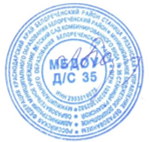 Заведующий  МБДОУ Д/С 35____________Л.П.Патракеева                    2023 годаРежимные моментыВремя Прием, осмотр, игры,Ежедневная утренняя гимнастика, самостоятельная игровая деятельность7.00-8.00(4-5 мин.)8.00-8.20Подготовка к завтраку, завтрак8.20-8.50Подготовка к   занятиям 8.50-9.00Занятия в игровой  форме по подгруппам9.00-9.30Второй завтрак9.35-.10.00Подготовка к прогулке, прогулка (игры, наблюдения, труд, индивидуальная и подгрупповая работа)10.00.-11.00Возвращение с прогулки, подготовка к обеду11.00-11.25Обед11.25-12.00Подготовка ко сну, дневной сон12.00-15.00Постепенный подъем, воздушные, водные процедуры, оздоровительные мероприятия 15.00-15.10Игры, самостоятельная деятельность, чтение художественной литературы15.10-15.25Подготовка к полднику, полдник15.25-15.50Подготовка к прогулке, прогулка, уход детей домой15.50-17.30Режимные моментыВремя Прием, осмотр, игры7.00 – 8.00Ежедневная утренняя гимнастика.8.00-8.05(5-6 минут)Подготовка к завтраку, формирован КГН8.10-8.20Завтрак8.20-8.45Самостоятельная деятельность, подготовка к занятиям 8.45 – 9.00Занятия (включая гимнастику в процессе занятия- 2 минуты, перерывы между занятиями, не менее 10 минут)9.00-9.45Подготовка ко второму завтраку. Второй завтрак 9.40-10.00Подготовка к прогулке, 10.00-10.10Прогулка (игры, наблюдения, труд, индивидуальная и  подгрупповая работа)10.10-11.40(1 час  30 мин)Возвращение с прогулки, формирование КГН, подготовка к обеду11.45-12.15Обед12.15-12.35(20 мин)Подготовка ко сну.12.35-12.45Дневной сон12.45-15.15Постепенный подъем, закаливающие мероприятия15.15-15.25Игры, самостоятельная деятельность, чтение художественной литературы15.25-15.35Подготовка к полднику, полдник15.35- 15.55Подготовка к прогулке, прогулка, уход детей домой16.00-17.30(1 час  30 мин)Режимные моментыВремя Прием, осмотр, игры, самостоятельная деятельность.7.00 – 8.00Ежедневная утренняя гимнастика8.00-8.08(6-8 мин.)Подготовка к завтраку, 8.10- 8.25Завтрак8.25-8.45Самостоятельная деятельность, подготовка к занятиям 8.45 – 9.00Занятия (включая гимнастику в процессе занятия- 2 минуты, перерывы между занятиями, не менее 10 минут)9.00-9.10Подготовка ко второму завтраку. Второй завтрак10.00-10.15Подготовка к прогулке10.15-10.25Прогулка (игры, наблюдения, труд, индивидуальная и подгрупповая работа)10.25-12.00(1 час  35 мин)Возвращение с прогулки, формирование КГН, подготовка к обеду12.00-12.20Обед12.20-12.40Подготовка ко сну12.40-12.50Дневной сон12.50-15.20Постепенный подъем, закаливающие мероприятия15.20-15.30Подготовка к полднику, полдник15.30-15.50Игры, самостоятельная деятельность, чтение художественной литературы15.50-16.10Подготовка к прогулке, прогулка, уход детей домой16.10-17.30(1 час  20 минут)Режимные моментыВремя по режимуУтренний прием детей на улице, осмотр, самостоятельная деятельность игры.7.00-8.00Утренняя гимнастика8.00-8.10(8-10 минут)Подготовка к завтраку,  дежурство.8.20 – 8.30Завтрак8.30-8.50Самостоятельная деятельность, занятиям 8.50 - 9.00 Занятия (включая гимнастику в процессе занятия- 2 минуты, перерывы между занятиями, не менее 10 минут)9.00 – 10.102-й завтрак10.10-10.20Подготовка к прогулке,10.20 –10.30  прогулка (игры, наблюдения, труд, индивидуальная и подгрупповая работа)10.30-12.20(1 час 50 мин)Возвращение с прогулки, формирование культурно-гигиенических навыков. Подготовка к обеду12.20-12.35Обед12.35 – 12.55Подготовка ко сну12.55 – 13.00Дневной сон13.00-15.30(2 часа 30 минут)Постепенный подъем, воздушные, водные процедуры, оздоровительные мероприятия 15.30 – 15.40Подготовка  к полднику, полдник15.40-16.00Игры, самостоятельная деятельность, чтение художественной литературы16.00 – 16.20Подготовка к прогулке, прогулка, уход детей домой16.25 – 17.30(1 час 5 минут)Режимные моментыВремя Утренний прием детей на улице, осмотр, самостоятельная деятельность игры.7.00-8.00Ежедневная утренняя гимнастика,8.00-8.12(10-12) минПодготовка к завтраку, завтрак8.30-8.50Самостоятельная  деятельность , беседы, подготовка к занятию8.50 - 9.00Занятия (включая гимнастику в процессе занятия- 2 минуты, перерывы между занятиями, не менее 10 минут)9.00 10.50Второй завтрак 11.00-11.10Подготовка к прогулке, прогулка (игры, наблюдения, труд, индивидуальная и подгрупповая работа)11.10– 12.301 час 30 минутВозвращение с прогулки, формирование КГН подготовка к обеду12.30– 12.45(15 мин)Обед12.45 – 13.05Подготовка ко сну, 13.05-13.10Дневной сон13.10– 15.40(2,5 часа)Постепенный подъем, воздушные, водные процедуры, оздоровительные мероприятия15.40-15.50Подготовка к полднику , полдник15.50– 16.10Игры, самостоятельная деятельность, чтение художественной литературы16.10 – 16.30Подготовка к прогулке, прогулка, уход детей домой16.30 – 17.30(1 час)